Greeneville Christmas Parade InformationSunday, December 4th 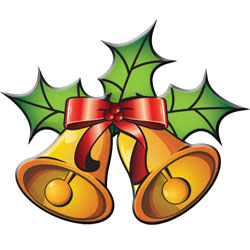 There will be two mandatory parade practices after Thanksgiving Break on Tuesday 11/29 and Thursday 12/1They will be at the SGHS band room 3:30-5:00Students need to wear tennis shoes and bring a jacket!All band students participating in the parade will need to be dropped off at the Sandwich House at 1:00 before the parade to get their instruments together, warm up, and get into formation.Make sure you bring your instrument, uniform, marching shoes, black socks, black gloves, flip folder and lyre.Downtown roads may be closed, so you may need to arrive at the Sandwich House by Baileyton Road.The parade will begin at 2:00.The parade will end at the Crescent School, and this is where band students will need to be picked up.Students will need to return their uniforms to Mrs. Jennings the following week.  They may bring it to band class or have a parent drop it off sometime at the high school.Sandwich House:   611 North Main Street, Greeneville, TN Crescent School:   615 West Main Street, Greeneville, TN 